MODELLO DI RICEVUTA DI CONSEGNA		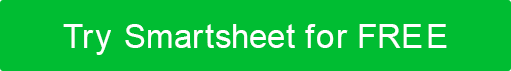 RICEVUTA DI CONSEGNARICEVUTA DI CONSEGNADATTERORICEVUTA N.INFO DESTINATARIOINFO DESTINATARIOINFO DESTINATARIOINFO DESTINATARIOIl nome della tua aziendaIl nome della tua aziendaNome della persona fisica o dell'aziendaNome della persona fisica o dell'aziendaNome della persona fisica o dell'aziendaNome della persona fisica o dell'azienda123 Strada principale123 Strada principale456 Strada principale456 Strada principale456 Strada principale456 Strada principaleHamilton, OH 44416Hamilton, OH 44416Hamilton, OH 44416Hamilton, OH 44416Hamilton, OH 44416Hamilton, OH 44416(321) 456-7890Indirizzo email(321) 789-4560(321) 789-4560Indirizzo emailIndirizzo emailDESCRIZIONEDESCRIZIONEDESCRIZIONEQTYPEZZI / PKGPEZZI / PKGTOTALE PKGSGRAZIEGRAZIEGRAZIETOTALETOTALETOTALEFIRMA DEL DESTINATARIO ______________________________________                         www.yourorganizationwebsite.comDATTERORICEVUTA N.INFO DESTINATARIOINFO DESTINATARIOINFO DESTINATARIOINFO DESTINATARIOIl nome della tua aziendaIl nome della tua aziendaNome della persona fisica o dell'aziendaNome della persona fisica o dell'aziendaNome della persona fisica o dell'aziendaNome della persona fisica o dell'azienda123 Strada principale123 Strada principale456 Strada principale456 Strada principale456 Strada principale456 Strada principaleHamilton, OH 44416Hamilton, OH 44416Hamilton, OH 44416Hamilton, OH 44416Hamilton, OH 44416Hamilton, OH 44416(321) 456-7890Indirizzo email(321) 789-4560(321) 789-4560Indirizzo emailIndirizzo emailDESCRIZIONEDESCRIZIONEDESCRIZIONEQTYPEZZI / PKGPEZZI / PKGTOTALE PKGSGRAZIEGRAZIEGRAZIETOTALETOTALETOTALEFIRMA DEL DESTINATARIO ______________________________________                         www.yourorganizationwebsite.comDISCONOSCIMENTOTutti gli articoli, i modelli o le informazioni fornite da Smartsheet sul sito Web sono solo di riferimento. Mentre ci sforziamo di mantenere le informazioni aggiornate e corrette, non rilasciamo dichiarazioni o garanzie di alcun tipo, esplicite o implicite, circa la completezza, l'accuratezza, l'affidabilità, l'idoneità o la disponibilità in relazione al sito Web o alle informazioni, agli articoli, ai modelli o alla grafica correlata contenuti nel sito Web. Qualsiasi affidamento che fai su tali informazioni è quindi strettamente a tuo rischio.